Klajdi Kaziu is currently acting as Secretary-General of the UN Association in Albania. He has long been a young activist, committed to youth mainstreaming in public policy, particularly with regard to the foreign affairs. Since 2020, he has been elected amongst the 60 "Young European Ambassadors" from the Western Balkans, representing his country within this flagship EU initiative. At present, Klajdi is utilizing his background knowledge and practical skills as a UNFPA youth Trainer in Peacebuilding, whilst simultaneously mentoring a set of local youth initiatives on the matter. He holds a M.A. degree in European Integration and Global Studies.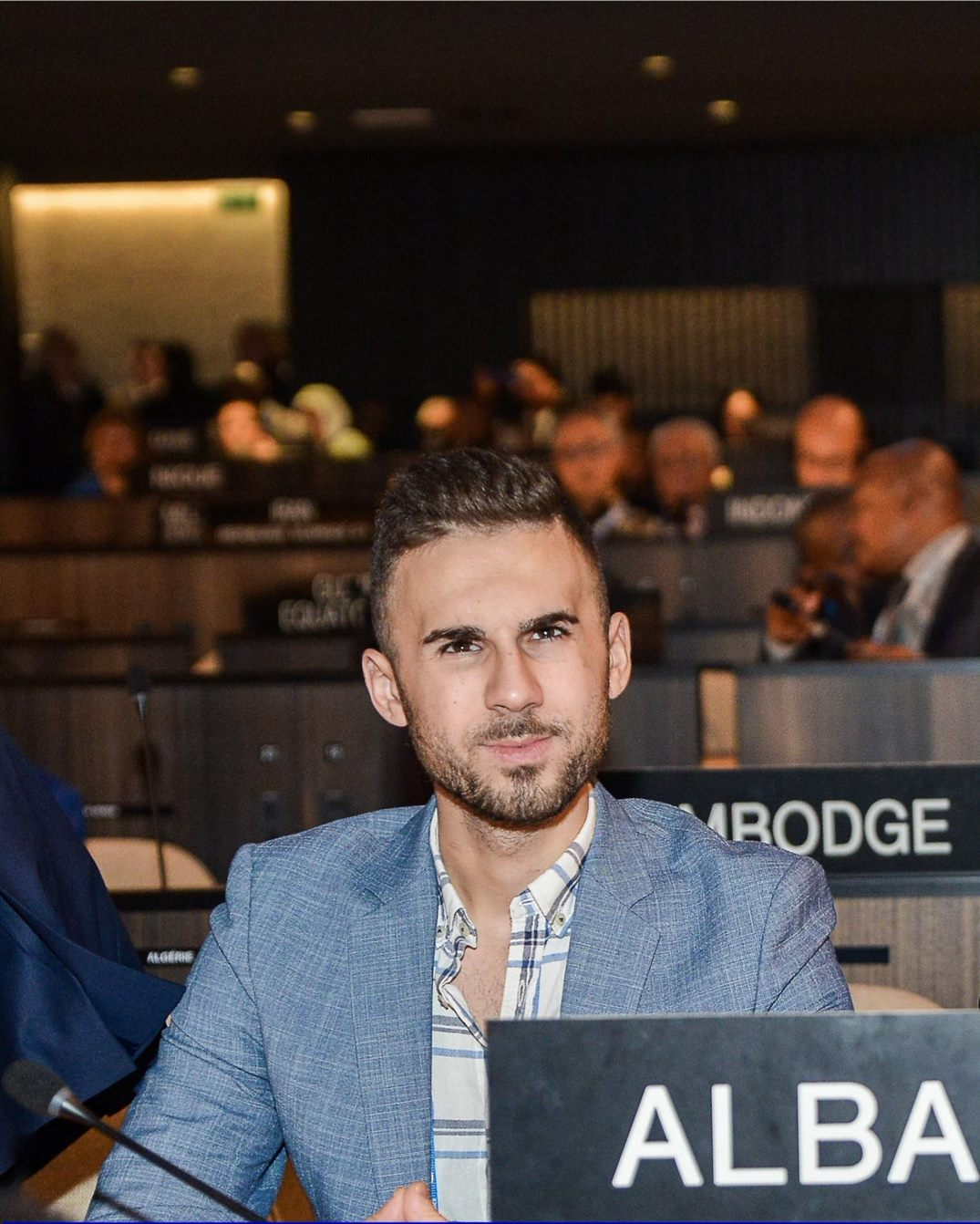 